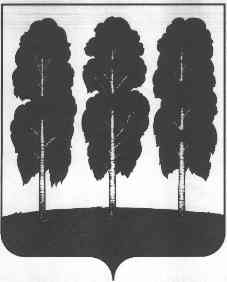 АДМИНИСТРАЦИЯ БЕРЕЗОВСКОГО РАЙОНА ХАНТЫ-МАНСИЙСКОГО АВТОНОМНОГО ОКРУГА – ЮГРЫ ПОСТАНОВЛЕНИЕ от 18.05.2017 	                                                                                                    № 413пгт. БерезовоО внесении изменений в постановление администрации Березовского района от 11 декабря 2013 года № 1802 «О муниципальной программе «Развитие агропромышленного комплекса Березовского района в 2016-2020 годах»В связи с юридико-технической ошибкой:1. В пункте 1 постановления администрации Березовского района от 11.12.2013 № 1802 «О муниципальной программе «Развитие агропромышленного комплекса Березовского района в 2016 – 2020 годах» слова «распоряжения от 08.09.2016 № 465-р, постановления от 19.10.2016         № 811» исключить.2. Опубликовать настоящее постановление в газете «Жизнь Югры» и разместить на официальном веб-сайте органов местного самоуправления Березовского района.3. Настоящее постановление вступает в силу после его официального опубликования.И.о. главы районапервый заместитель главы района        	                                    М.Н. Загороднюк 